Veľkostná tabuľka odevov - určite si vašu správnu veľkosťNohavice s náprsenkouNohavice do pásaPracovné blúzyPracovné návlekyRady pre správne meranie1.výška postavy: meriame vzdialenosť medzi temenom hlavy a chodidlom / bez topánok

2.obvod pása: meriame vodorovne v najužšom mieste okolo pásu držanie tela by malo byť prirodzené a uvolnené

3.dĺžka boku: meriame vonkajšiu stranu končatiny od pásu k dolnému kraju nohavíc

4.obvod hrude: meriame vodorovne okolo najširej časti hrudníka

5.dĺžka ramena: meriame vzdialenosť od prieramku , cez lakeť po vystupujúcu lakťovú kosť

6.dĺžka kroku: meriame vzdialenosť vnútornej strany končatiny od rozkroku k dolnému kraju nohavíc

7.šírka stehna: meriame vodorovne v najširšom mieste okolo stehna

POVOLENÉ ODCHYLKY:
(+/-3 cm) bočné dĺžky
(+/-2cm) dĺžka bundy, dĺžka ramena
(+3/-2 cm) obvod pása
(+/-2 cm ) dĺžka, šírka návleku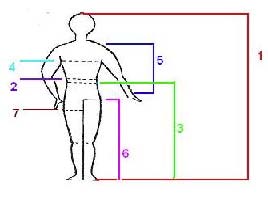 normálna veľkosť4446485052545658606264výška postavy160164170176176182182182188188188výška postavy164170176182182188188188194194194obvod pása80889296100104108112116120126obvod pása849296100104108112116120126128bočná dĺžka102104106108110112114116118120120bočná dĺžka104106108110112114116118120122122skrátené veľkosti242526272829výška postavy164170176176182182výška postavy170176182182188188obvod pása9498102106110114obvod pása98102106110114118bočná dĺžka102104106108110112bočná dĺžka104106108110112114predĺžené veľkosti909498102106110výška postavy164170176182188194výška postavy170176182188194200obvod pása86909498102104obvod pása909498102104106bočná dĺžka111115118121121123bočná dĺžka115118121123123125veľkosti s objem. pásom5153555759výška postavy168170172172176výška postavy172174176176180obvod pása108112116120124obvod pása112116120124128bočná dĺžka102104106107108bočná dĺžka105107109110111normálna veľkosť4446485052545658606264výška postavy160164170176176182182182188188188výška postavy164170176182182188188188194194194obvod pása8084889296100104108112118122obvod pása84889296100104108112118122124bočná dĺžka102104106108110112114116118120120bočná dĺžka104106108110112114116118120122122skrátené veľkosti242526272829výška postavy164170176176182182výška postavy170176182182188188obvod pása909498102106110obvod pása9498102106110114bočná dĺžka102104106108110112bočná dĺžka104106108110112114predĺžené veľkosti909498102106110výška postavy164170176182188194výška postavy170176182188194200obvod pása8286909498100obvod pása86909498100102bočná dĺžka111115118121121123bočná dĺžka115118121123123125veľkosti s objem. pásom5153555759výška postavy168170172172176výška postavy172174176176180obvod pása104108112116120obvod pása108112116120124bočná dĺžka102104106107108bočná dĺžka105107109110111S-44/46M-48/50L-52/54XL-56/58XXL-60/62obvod hrude:94102110118126dĺžka ramien:6264656667VeľkosťI-XS/LII-L/4XLobvod pása:80-98 cm98-122 cmdĺžka kroku normálna:8080dĺžka kroku skrátená:7575dĺžka kroku predĺžená:8585